Сведения о границах двух несмежных территорий жилой застройки, подлежащей комплексному развитию, расположенных в границах улиц Нагорной, Пугачевской, Ставропольской, Советской в Кировском внутригородском районе городского округа Самара (площадь 7,66 Га)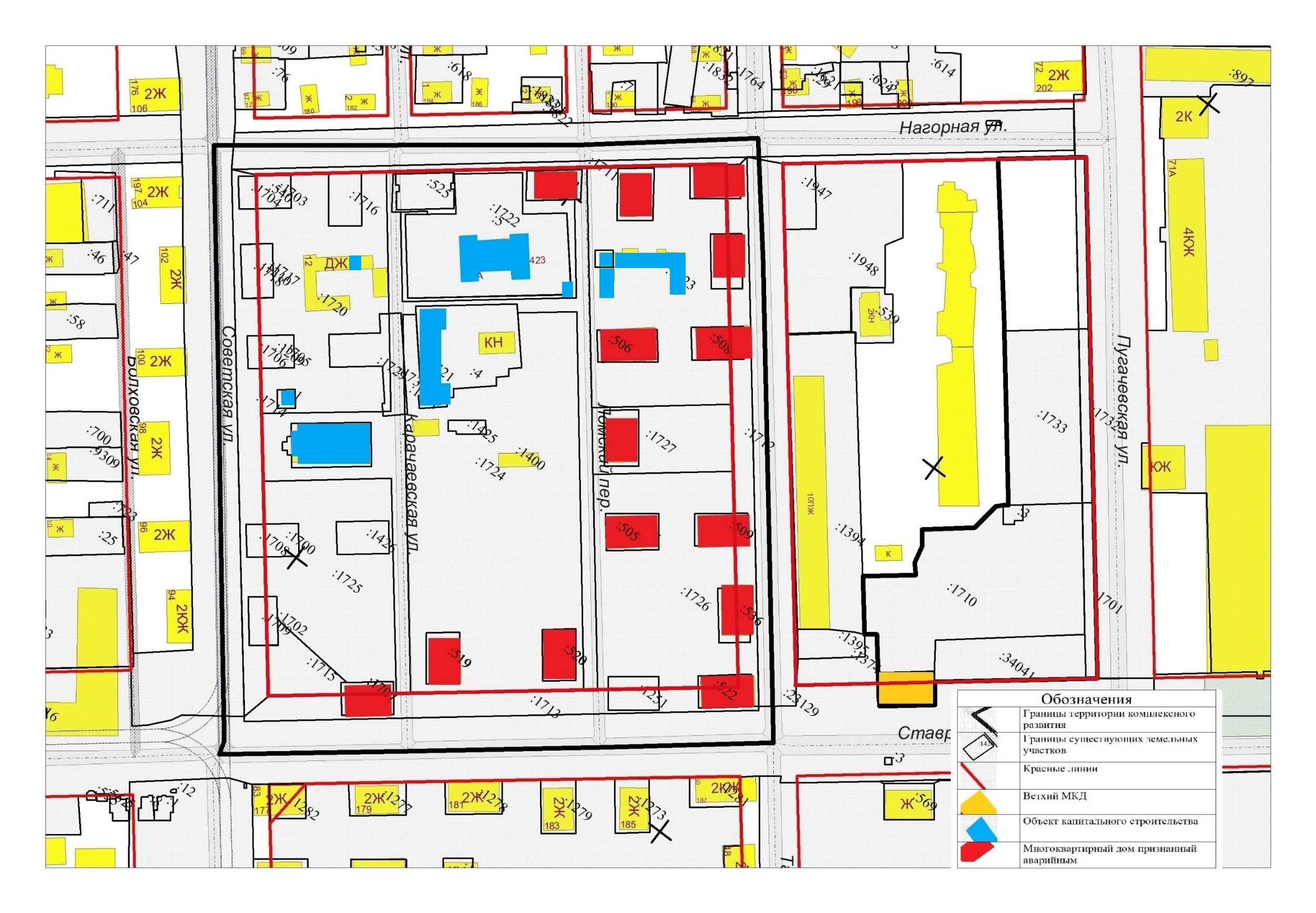 МАСШТАБ 1:2000Перечень координат характерных точек границ территории в системе координат, используемых для ведения Единого государственного реестра недвижимости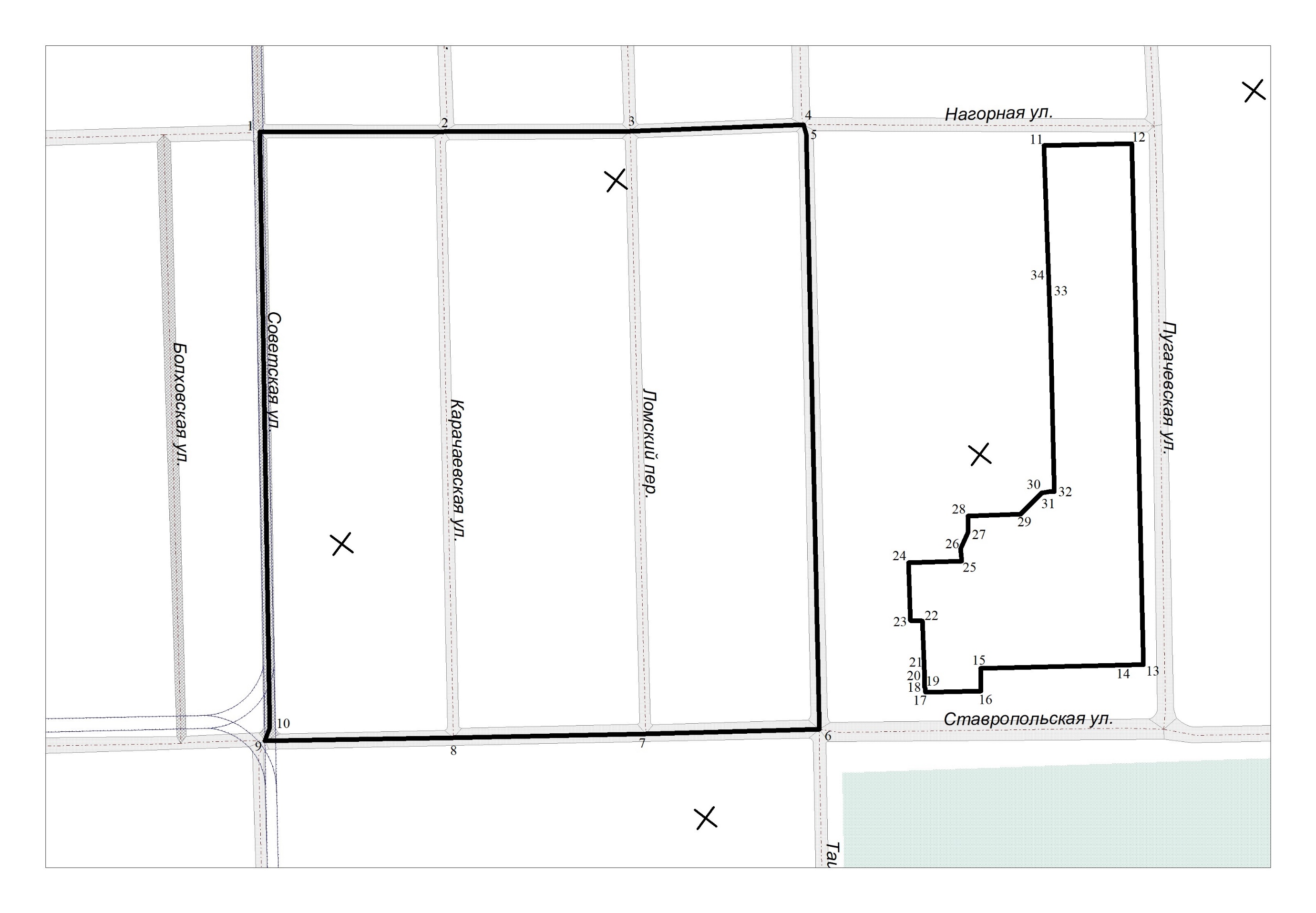 ПРИЛОЖЕНИЕ № 1к постановлению Администрациигородского округа Самараот _______________ № _____Каталог координатКаталог координатКаталог координат№XY1392322,851381862,222392371,701381926,853392420,881381991,954392469,121382051,155392466,451382054,636392261,251382216,357392213,721382156,728392161,561382090,349392110,561382024,9710392116,651382023,311392322,851381862,2211392525,291382140,8312392549,161382171,1013392369,371382312,9314392366,271382308,9015392325,171382256,7416392317,241382262,9817392302,151382243,8118392303,761382242,5419392303,631382242,3820392304,741382241,5221392309,901382237,3522392326,451382223,9623392323,371382219,6324392343,221382203,6825392357,681382221,8726392361,751382218,2427392369,751382216,4528392375,211382212,0829392389,891382230,1230392402,771382231,7931392405,171382234,1232392406,641382235,9633392463,641382190,8334392466,631382188,4811392525,291382140,83Исполняющий обязанности руководителя Департамента градостроительства городского округа СамараВ.Ю.Чернов